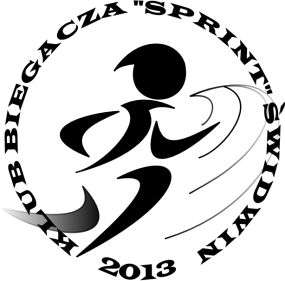 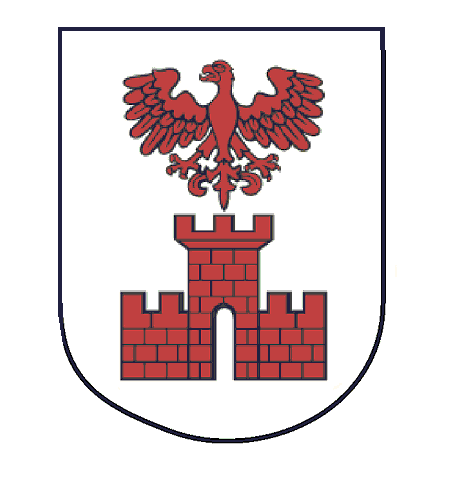 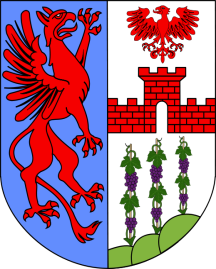 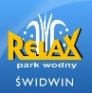 REGULAMINOGÓLNOPOLSKIEGO BIEGU ULICZNEGO„ VI DYCHA NAD REGĄ – memoriał Wojtka PISMENKI „ I. OrganizatorKLUB BIEGACZA SPRINT ŚWIDWINWspółorganizatorzyUrząd Miasta ŚwidwinStarostwo Powiatowe w ŚwidwiniePark Wodny RELAX21 Baza Lotnictwa Taktycznego w ŚwidwinieII. Cele biegu- popularyzacja biegania jako sposobu na aktywny wypoczynek- promocja miasta Świdwin- promocja powiatu Świdwińskiego- uczczenie pamięci znanego świdwińskiego maratończyka – Wojtka Pismenki.- promocja wojska wśród lokalnej społecznościIII. Termin i miejsceŚwidwin 02 czerwiec 2019, start godzina 14.00IV. Trasa bieguDystans – 10 km (TRASA ATESTOWANA - ATEST PZLA) 3 pętle (o długości 3300 metrów + 100 metrów dobieg) biegnące ulicami miasta z przewagą  nawierzchni asfaltowej i częściowo kostki kamiennej. Trasa będzie oznaczona co 1 km.Na trasie organizator zapewnia punkt z wodą.Start i meta usytuowane będą na ulicy 1 Maja.V. Pomiar czasu i klasyfikacja Pomiar czasu prowadzony będzie przy użyciu chipów elektronicznych.Wszelkie klasyfikacje prowadzone będą wg. indywidualnych czasów netto liczonych od momentu przekroczenia linii startu do przekroczenia linii mety.Klasyfikacje prowadzone będą w następujących kategoriach:- generalna kobiet i mężczyzn- wiekowe mężczyzn:						- wiekowe  kobiet:	M16–29 lat (2003-1990)					K16 – 29 lat (2003-1990)M30–39 lat (1989-1980)					K30 – 39 lat (1989-1980)M40–49 lat (1979-1970)					K40 – 49 lat (1979-1970)	M50–59 lat (1969-1960) 					K50 – 59 lat (1969- 1960)	M60–69 lat (1959-1950)					K60 i więcej lat (1959 i starsze)M70 i więcej lat (1949 i starsi)Ponadto w ramach biegu odbędą się :- VI mistrzostwa powiatu Świdwińskiego w biegu na dystansie 10 km(  warunkiem uczestnictwa jest zameldowanie na terenie powiatu świdwińskiego)- V bieg o Puchar Dowódcy 21.BLT na dystansie 10 kmPrawo uczestnictwa mają tylko żołnierze pełniący aktualnie zawodową służbę wojskową zweryfikowani na podstawie ważnej legitymacji służbowej. Uczestnicy zostaną sklasyfikowani w następujących kategoriach:OPEN kobietM35 mężczyzn ( do roku 1985)M35+ mężczyzn ( 1984 i starsi)Nagrody w postaci pucharów otrzyma pierwsza trójka w każdej kategorii.- IV mistrzostwa K.B. SPRINT w biegu  na dystansie 10 km(klasyfikacja dotyczy tylko członków klubu)VI. Nagrody i inne świadczeniaTrzy pierwsze osoby w kategoriach generalnych kobiet i mężczyzn otrzymają pucharPięć pierwszych osób w kategoriach generalnych kobiet i mężczyzn otrzymają nagrodę pieniężną w wysokości:Za I miejsce - 400 złZa II miejsce - 300 złZa III miejsce - 200 złZa IV miejsce - 100 złZa V miejsce - 50 złW kategoriach wiekowych K i M miejsca I-III puchary.Zawodnicy którzy otrzymają nagrody w klasyfikacji generalnej , nie będą nagrodzeni wkategoriach wiekowychPonadto organizatorzy przewidują premię pieniężną w wysokości 100 zł za nowy rekord trasy zarówno wśród kobiet (RYCHTER Antonina - 00.38.40) jak i mężczyzn (TIMASHOV Volodymir - 00.32.14) W kategorii VI mistrzostwa powiatu Świdwińskiego: Trzy pierwsze osoby wśród kobiet i mężczyzn otrzymają: puchar.Wszyscy uczestnicy, którzy ukończą bieg otrzymają unikatowe medale.Ponadto każdy uczestnik podczas weryfikacji w biurze zawodów otrzyma pakiet startowy 
( okolicznościowa koszulka techniczna, materiały reklamowe, godzinny karnet uprawniający do skorzystania z basenu w dniu zawodów ) Dla każdego uczestnika biegu zapewniony jest posiłekPo dekoracji zwycięzców wśród wszystkich uczestników biegu  odbędzie się losowanie nagród – niespodzianek.VII. Warunki uczestnictwaOrganizator ustala limit uczestników na 250 osób (Warunkiem umieszczenia na liście startowej jest dokonanie opłaty startowej na konto organizatora. Zapisy zostaną wstrzymane w chwili osiągnięcia 250 opłaconych zawodników. Rejestracja w dniu zawodów będzie możliwa tylko w przypadku wolnych miejsc na liście startowej).Prawo startu w biegu mają zawodnicy którzy:-  w dniu startu mają  ukończone 16 lat- dokonają rejestracji online na stronie biegnijmy.pl/zapisy(link do zapisów na stronie http://www.maratonypolskie.pl )- dokonają opłaty startowej w wysokości:do dnia 19.05.2018 – 30 złod dnia 20.05.2018 – 50 złczłonkowie K.B. SPRINT Świdwin uiszczają opłatę startową w wysokości 20 zł przez cały okres zapisówpłatnej przelewem na konto organizatoradane do przelewu: odbiorca – K.B. SPRINT ŚWIDWIN, Jesienna 15, 78-300 Świdwinnr konta – 75 2030 0045 1110 0000 0417 8970 , BGŻ BNP PARIBAS– w tytule przelewu należy podać „opłata startowa – imię i nazwisko, rok urodzenia” (osoby dokonujące wpłaty po 31.05.2019 zobowiązane są do okazania dowodu wpłaty podczas weryfikacji w biurze zawodów)- przedstawią zaświadczenie lekarskie stwierdzające zdolność do udziału w biegu lub złożą oświadczenie wyrażające zgodę na udział w biegu na własną odpowiedzialność podpisane własnoręcznie (podstawa prawna: Dz.U.nr 101poz.1095 z dn.12.09.2001)- dokonają weryfikacji w biurze zawodówBiuro zawodów mieścić się będzie w Zamku Joannitów   ul. Niedziałkowskiego 17 i czynne będzie 02.06.2019 w godzinach 10.00 – 13.30UWAGA !!!Warunkiem dopuszczenia osób niepełnoletnich do  startu jest posiadanie  i przedłożenie,podczas weryfikacji zawodnika, pozwolenia na udział w biegach, podpisanego przezrodzica lub opiekuna, wraz z numerem PESEL.VII. Postanowienia końcowe- interpretacja regulaminu należy do organizatora- wszystkich uczestników obowiązują przepisy PZLA - bieg odbędzie się niezależnie od warunków pogodowych- zgłoszenie się do biegu będzie równoznaczne z akceptacją regulaminu biegu- organizatorzy zapewniają opiekę lekarską podczas trwania imprezy